СУМСЬКА МІСЬКА РАДАVIII СКЛИКАННЯ III СЕСІЯРІШЕННЯНа підставі рішення Сумської міської ради від 21 жовтня 2020 року № 7586-МР «Про включення територій територіальних громад (населених пунктів) до складу Сумської міської територіальної громади», рішення Сумської міської ради від 21 жовтня 2020 № 7576-МР «Про передачу в оперативне управління та на баланс Сумському міському центру соціальних служб для сім’ї, дітей та молоді майна комунальної власності Сумської міської територіальної громади»,  наказу Міністерства соціальної політики України              від 29 червня 2016 року № 709 «Про затвердження типових структур і штатів центрів соціальних служб для сім’ї, дітей та молоді», постанови Кабінету Міністрів України від 01 червня 2020 року № 479 «Деякі питання діяльності центрів соціальних служб», враховуючи протокол постійної комісії з питань охорони здоров’я, соціального захисту населення, освіти, науки, культури, туризму, сім’ї, молоді та спорту Сумської міської ради від 12 січня 2021 року    № 1, керуючись статтею 25 Закону України «Про місцеве самоврядування в Україні», Сумська міська рада ВИРІШИЛА:    1. Затвердити структуру та загальну штатну чисельність Сумського   міського центру соціальних служб з 01 січня 2021 року у кількості 17,5 штатних одиниць згідно з додатком до цього рішення.2. Директору Сумського міського центру соціальних служб            (Вертель М.Ю.) привести штати у відповідність до цього рішення.               3.  Визнати таким, що втратило чинність рішення Сумської міської ради від 29 листопада 2017 року № 2878 – МР «Про затвердження структури та загальної штатної чисельності Сумського міського центру соціальних служб для сім’ї, дітей та молоді» з 01 січня 2021 року.4. Організацію виконання даного рішення покласти на заступника міського голови згідно з розподілу обов’язків.Рішення доопрацьовано і вичитано, текст відповідає оригіналу прийнятого рішення та вимогам статей 6-9 Закону України «Про доступ до публічної інформації» та Закону України «Про захист персональних даних»Проєкт рішення Сумської міської ради «Про затвердження структури та загальної штатної чисельності Сумського міського центру соціальних служб» був завізований: Директор Сумського міського центрусоціальних служб для сім’ї, дітей та молоді	        М.Ю. Вертель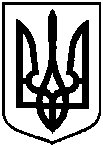 від 27 січня 2021року № 134-МРм. Суми Про затвердження структури та загальної штатної чисельності Сумського міського центру соціальних служб Сумський міський голова О.М. Лисенко            Виконавець: Вертель М.Ю.__________________ПосадаПрізвище та ініціали осіб, які завізували проєкт рішення Сумської міської радиДиректор Сумського міського центру соціальних служб для сім’ї, дітей та молоді М.Ю. ВертельЮрисконсульт Сумського міського центру соціальних служб для сім’ї, дітей та молоді Ю.М. ЛанськаЗаступник міського голови з питань діяльності виконавчих органів ради  А.І. ДмітрєвскаяДиректор департаменту фінансів, економіки та інвестицій Сумської міської ради С.А. ЛиповаГолова постійної комісії з питань охорони здоров’я, соціального захисту населення, освіти, науки, культури, туризму, сім’ї, молоді та спорту  В.М. ДомінасНачальник відділу бухгалтерського обліку та звітності, головний бухгалтер О.А. КостенкоНачальник правового управління Сумської міської ради О.В. ЧайченкоСекретар Сумської міської ради О.М.Рєзнік